The CommissioningSchool’s logo hereofXXXXXXXHead teacherxxxxxxx Church of England SchoolDate2pmYou may like to include your school vision here.An Order of Service for the Commissioning of a Headteacher in a Church of England SchoolPlease feel free to adaptDelete all red italics once decisions have been made about the service before printing for guests.The CommissioningWelcome		This may be the new Headteacher or another member of the school community.			Encourage everyone to join in with the songs that have been chosen.Song: 		Minister		Words of welcome to the new Headteacher and the wider community.Schools are places where children and adults can flourish and experience the love of God. Education is a key part of the Church’s mission in sharing the good news of the Gospel with all people.  ***, you have been appointed as the new head teacher of *** School.  As the head teacher of ***  School you have a special responsibility to ensure that everyone in your school is valued and recognised as being created in the image of God and uniquely gifted by him.  You are also responsible for ensuring the school is rooted in Christian values, principles and beliefs and that worship and religious education are central to the whole life and work of the school.Will you commit yourself to this work?Head teacher	I will, with the help of God.Minister	Parents, you are your children’s first educators and partners with the school in their education.Will you commit yourselves to working with the Head teacher, staff and governors of *** School by supporting them in their work to provide educational excellence for your children in a Christian context?Parents	We will, with the help of God.Minister	Children, will you promise to do your best to help your new head teacher and the staff of your school?Pupils		We will, with the help of God.Minister	Governors and representatives from the Trust/LA will you commit yourselves to supporting and ensuring that all pupils receive an education of quality in a Christian context? 			Governors/ Trust / LA 	We will, with the help of GodMinister	Staff, will you commit yourselves to the education and nurture of pupils in a Christian ethos and to working with and supporting your new head teacher?Staff		We will, with the help of God.Minister	As members of the body of Christ in this place, you have a specific responsibility for *** School which was founded by this Church.  Will you support the governors, head teacher, staff, pupils and parents with your prayers and active encouragement.Congregation	We will, with the help of God.The Presentation of giftsSong:Minister		***  to be entrusted with the leadership and management of a Church School and the nurture of its pupils is both a privilege and a responsibility.  We pray that God will strengthen you faithfully for this task. We would like to mark this special occasion by presenting you with some gifts.Churchwardens	On behalf of the Trustees and the local congregation, we welcome you. We present you with the keys of *** School as a symbol of your headship. May God bless you in all that you do.Diocesan Adviser	On behalf of the Diocese of Bath and Wells, I welcome you. Receive this prayer book to mark your new headship. May it be a blessing to you as you look to God to strengthen and support you, and others in your school community.	Multi Academy Trust or Local Authority Officer	On behalf of the *** Multi-Academy Trust / Local Authority, receive this gift to mark your new headship. It is a symbol of our partnership and support in your work in this learning community.PrayerMinister		We pray for ***  as our headteacher. Help us to remember to continue to pray for him / her throughout their headship. Bless *** with your special gifts of love, joy, wisdom, grace and understanding.Congregation	Pour out Your Spirit upon us.Minister		Bless *** with creativity in leadership, teaching and learning that he / she may enhance our Christian vision for our school community.Congregation	Pour out Your Spirit upon us.Minister		May *** lead the school in the ways of Christ through demonstrating our school Christian values of *************.Congregation	Pour out Your Spirit upon us.Minister		May *** seek to bring peace to those in conflict, warmth to those in distress and an encouraging smile to all.Congregation	Pour out Your Spirit upon us.Song:Lighting of a Candle As the candle is lit (by either the minister, the new headteacher, or children)The children say: 	We light this candle to show that Jesus is the light of the world.Minister: 		Jesus said, “Whoever follows me will never walk in darkness, but will have the light of life”. As our new headteacher, Mr/Mrs *** , you belong to *** School. May you kindle the light of Jesus in your heart and help to kindle it in the lives of others.Everyone: 		God of new beginnings, may your light from this candle remind us of your steadfast love, protection and inspiration as our school journey continues with our new headteacher.Words from our new HeadteacherA few words (Words of thanks, Organisational messages)Song:The BlessingMinister:		May the love of God enfold you,The power of Christ protect you,The leading of the Spirit guide youAnd the blessing of the Father, Son and Holy Spirit be with you now and always. Amen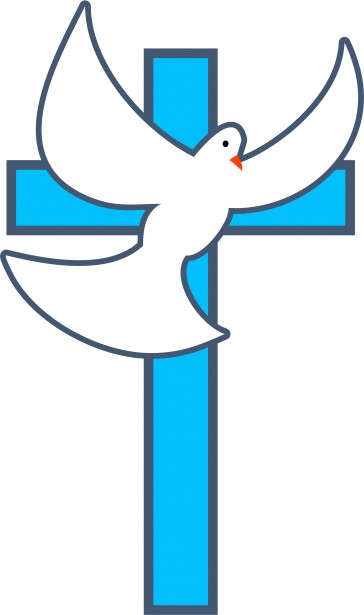 